Struny dětem v Minoru letos rozezní Kluk BomBarďák, beatboxer End.ru, legendární Spirituál Kvintet či oblíbený Kapitán Pejsek kapely Vltava
18. srpna 2014, Praha – Brány do pestrého světa hudby, pohybu a nekonečné dětské fantazie otevřou od 17. až 19. října malým i velkým návštěvníkům již po páté Struny dětem. Divadlo Minor se na jeden víkend opět stane místem, kde na zvídavé děti i jejich hravé rodiče čekají žánrově rozmanité koncerty, ale i další hudební, výtvarné, pohybové a jiné kreativní aktivity ve společnosti předních osobností domácí umělecké scény. Rodinné výpravy se mohou těšit například na legendární Spirituál Kvintet, oslnivé africké a brazilské rytmy, Hu(d)bohraní v podání vynikajícího beatboxera evropského formátu Ondřeje Havlíka aka End.ru, oblíbenou Vltavu, bláznivé Příhody kluka BomBarďáka v interaktivním koncertu či kapelu Skety, v níž se mladí jazzmani věnují zpěvu tak dobře, že nedávno vyhráli prestižní soutěž Vokal Total v rakouském Grazu a pyšní se oceněním The Ward Swingle Award.„Struny dětem kladou důraz na zapojení dětí do samotného tvůrčího procesu a jsme rádi, že se do hry s dětmi zapojuje řada osobností uměleckého světa,“ říká Dana Syrová, výkonná ředitelka festivalu Struny podzimu, a dodává: „Cílem víkendu je, aby se děti v divadelním a uměleckém prostředí cítily jako doma a chtěly se do něj vracet.“ Struny dětem opět zaplní každý kout Divadla Minor: hlavní program v jeho prostorách doplní nepřetržitá řada workshopů, dílniček a dalších aktivit, kde se děti seznámí s různými výtvarnými i řemeslnými technikami, z nichž si odnesou své osobní trofeje. Naše přední autorka komiksů Lucie Lomová ukáže, jak se z jednoduchých obrázků rodí příběhy, s Přírodovědci nahlédnou do tajemného světa pod mikroskopem a zkusí si vyrobit parfém, dozví se, jak se vymýšlí hry do mobilních telefonů nebo se naučí, jak s pomocí tvořivosti a špetky fantazie vdechnout život papíru, drátkům, provázkům a dalším zdánlivě nepotřebným věcem. Jednotlivé programové části jsou rozděleny podle věkových kategorií od čtyř, od sedmi a od deseti let. Ti nejmladší se mohou koncertů zúčastnit na klíně. Předprodej vstupenek na jednotlivé koncerty a dílny bude zahájen 24. srpna. Více informací na www.strunypodzimu.cz.Páteční podvečer 17. října odstartuje bohatý program domovské Divadlo Minor představením Anežka chce tančit, které promění velkou scénu divadla v dětskou tančírnu. Sobota 18. října už nabídne doslova napěchovaný program – koncert tradičních moravských písní Nezachoď slunečko s dvojnásobnou nositelkou Anděla Jitkou Šuranskou nebo veselé hudebně-divadelním představení Harlekin, kde v interpretaci klarinetisty Karla Dohnala zazní hudba Karlheinze Stockhausena. Z Brna dorazí trochu zlobivý hiphoper Kluk BomBarďák a vicemistr světa v loopingu a jeden z nejlepších evropských beatboxerů Ondřej Havík aka End.ru se svými přáteli dokáže, že hudba je jen jedna. V klasickém příběhu Romea a Julie v podání Juventus Collegia FOK budou soupeřit kromě Monteků a Kapuletů i Sergej Prokofjev a Charles Gounod. Bubenický workshop plný afrických a latinskoamerických rytmů povede perkusionista a kapelník Tam Tam Batucady Miloš Vacík, Slavomír Hořínka ve své dílně pojmenované Myslet zvukem umožní dětem, aby si zkusily, jaké to je být skladatelem. Budou moci poznat a nakreslit svět Pod drobnohledem, vyzkoušet si japonskou techniku stříhání a skládání papíru v dílně Kirigami Terezy Hradílkové anebo zjistit, Jak se vaří hry do mobilu od Boba Tětivy a Štěpána Kleníka z Brainzmobile.  V neděli 19. října rozezpívá Struny dětem hned na úvod jedna z našich největších legend - Spirituál Kvintet. Kapitána pejska pátrání po ztracené lodi přinese samozřejmě Vltava a Petra Erneyi s kapelou Swingfonix a tanečním studiem Zig-Zag nás přenesou do zlaté éry swingu a dokáží všem přítomným, že Swing nás baví. Vokální skupina Skety, složená z mladých jazzových muzikantů v čele s Petrem Wajsarem, si získává evropské renomé a z poslední doby ji zdobí vítězství ze soutěže Vokal Total v rakouském Grazu a cena The Ward Swingle Award. Na Strunách dětem ukáže v interaktivním koncertu tato Kapela bez nástrojů, co všechno dokáže lidský hlas. Síle a možnostem lidského hlasu se věnuje také dílna Hlasohrátky zpěvačky Lenky Nové.  Postavit lidskou pyramidu, naučit se klaunské kotouly nebo žonglovat, ale především se dobře bavit – to nabídne dětem nedělní Cirkusové řádění. Příběhy zdánlivě všedních zvuků kolem nás odkryjí ve workshopu Nadace Proměny Pro-story a v Komiksové improvizaci s Lucií Lomovou se seznámí s tvorbou komiksu. Kouzlo animovaného filmu budou moci poznat na Výletě s animovaným orchestrem se sdružením ULTRAFUN. V dalších dílničkách si děti budou moci v průběhu celého víkendu vytvořit hračky z odpadového plastu i vázacího drátu, vyrobí si osobní minideník, vytvoří si tričko technikou monotisku, porovnají sluch a zrak lidí a zvířat, nebo si zkusí výrobu parfému. Ve zcela volných Hravých zónách je čeká Bystřiště mozkových závitů v herně společenských her Mindok, klouzačky a schovávačky na dvorku Josefa Minora, internetové hřiště dětského kanálu ČT :D, Fotokoutek s Duhovkou a Agátin svět s jeho knižními a kreativními lahůdkami.generální partneři: O2 Czech Republic a.s., investiční skupina KKCGfinanční podpora: hl. m. Praha a Ministerstvo kultury ČRhlavní partner: Privat Bank AGmecenáši: Karel Janeček, Michaela Janečková, Julius Prügeroficiální dopravce: A. Charouz – autorizovaný dealer Volvooficiální hotel: Hotel Le Palaishlavní mediální partneři: Český rozhlas, Česká televize, Hospodářské noviny a iHNed.czmediální partneři: České noviny, Dopravní podnik hl. m. Prahy, Harmonie, Opera Plus, Radio 1, Respekt, The Prague Post, Xantypamediální partneři Spotlight: Classic Praha, Kulturní magazín UNI, Radio 1, Expats.cz speciální poděkování: Národní divadlo, Letiště Praha, OSAspolupořadatel Struny dětem: Divadlo Minor
hraví partneři Struny dětem: Duhovka group, Centrum Sámovka
mediální partneři Struny dětem: Kam s dětmi, Hrana
partneři hravých zón: ČT :D, Mindok
Pokud máte zájem o další informace, fotografie, hudební ukázky či rozhovory, kontaktujte, prosím:
Silvie Marková, Lucie Čunderliková
PR festivalu Struny podzimu
e-mail: press@strunypodzimu.cz
mobil.: 604 748 699 
tel.: 272 657 121
www.strunypodzimu.cz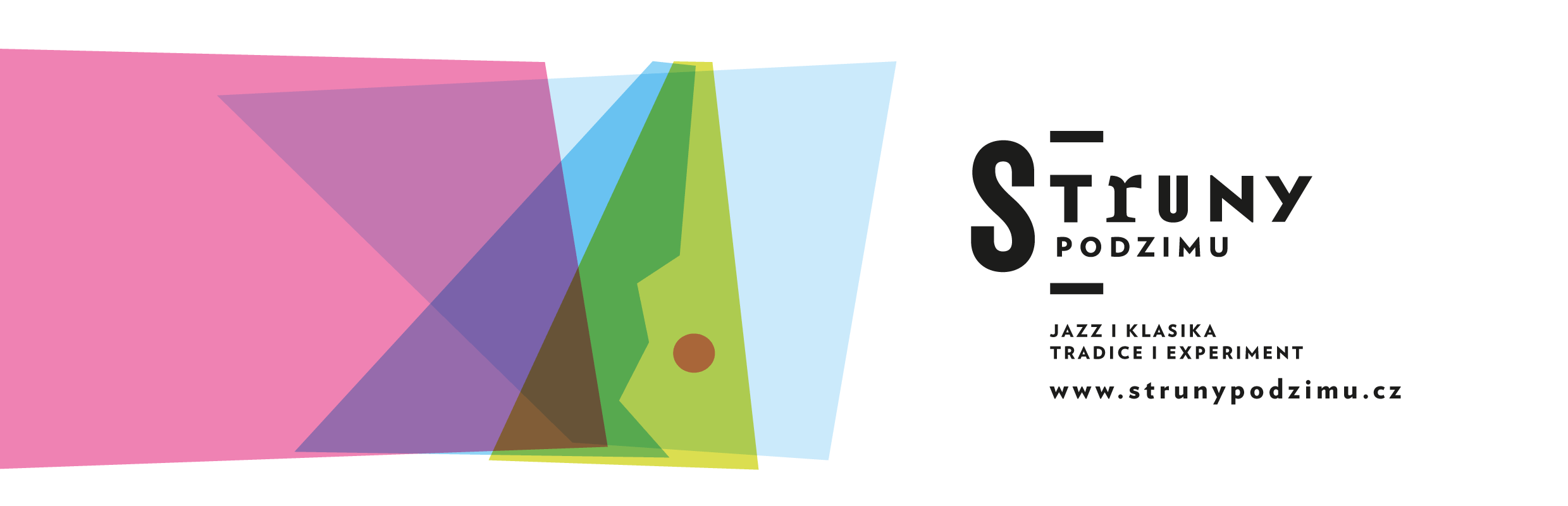 